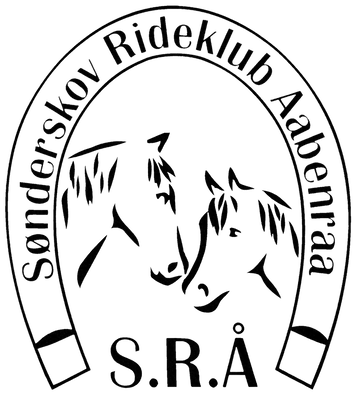 Generalforsamling den 28/2 2019Sønderskov Rideklub Aabenraa 
1. Valg af dirigent
Hans Jørgen Jessen er valgt. Generalforsamlingen var lovligt varslet og dermed beslutningsdygtig.
2. Formandens beretning
Beretningen blev fremlagt af Luise Helene Persson Kopp. 
3. Aflæggelse af regnskab
Formanden fremlagde et underskrevet og revisorgodkendt regnskab som blev godkendt af generalforsamlingen.
4. MedlemskontingentVi kører med uændrede kontingentsatser i 2019. 
5. Indkomne forslag Ændringsforslag fra bestyrelsen til klubbens vedtægter §5. Vi stemmer om ændring til §5Nuværende tekst i §5:Klubbens anliggender varetages af en bestyrelse på 5 eller 7 medlemmer, som vælges på en generalforsamling for 2 år, og som alle skal være fyldt 18 år. Der vælges endvidere 2 suppleanter. Bestyrelsen konstituerer sig selv med formand, næstformand, kasserer og sekretær. Der afgår hvert år henholdsvis 3 (4) eller 2 (3) bestyrelsesmedlemmer. Genvalg kan finde sted. I tilfælde af vakance kan bestyrelsen supplere sig selv indtil næste generalforsamling. Klubbens juniorudvalg må være tilstede ved bestyrelsesmøderne med max. 2 repræsentanter uden stemmeret.Forslag til ny tekst i §5:Klubbens anliggender varetages af en bestyrelse på 5 eller 7 medlemmer, som vælges på en generalforsamling for 2 år, og som alle skal være fyldt 18 år. Der vælges endvidere 2 suppleanter. Bestyrelsen konstituerer sig selv med formand, næstformand, kasserer og sekretær. Der afgår hvert år henholdsvis 3 (4) eller 2 (3) bestyrelsesmedlemmer. Genvalg kan finde sted. I tilfælde af vakance kan bestyrelsen supplere sig selv indtil næste generalforsamling. Klubbens juniorudvalg må være tilstede ved bestyrelsesmøderne med max. 2 repræsentanter uden stemmeret. Hvis et bestyrelsesmedlem ønsker at udtræde af bestyrelsen uden for valgperioden, meddeles dette skriftligt til den øvrige bestyrelse. Ny tekst i §5 vedtaget af generalforsamling, da 22 ud af de 26 stemmeberettigede stemte for en ændring.
6: C stævner Bestyrelsen og stævneudvalget vil gerne have en tilkendegivelse fra generalforsamlingen omkring ønsket om at afvikle C stævner. Generalforsamlingen har givet mandat til, at der arbejdes videre med C stævner.7: Valg til bestyrelsen Christine Cholod er på valg og modtager ikke genvalgLise Hedegaard er på valg og modtager ikke genvalgLuise Helene Persson Kopp er på valg og modtager genvalg. Luise er genvalgt.Lis Hinrichsen er på valg og modtager genvalg. Lis er genvalgt.Bestyrelsen foreslår Eva Jeanne Egtved som bestyrelsesmedlem. Eva har accepteret og er valgt af generalforsamlingen.Bestyrelsen foreslår Linda Petz Boysen som bestyrelsesmedlem. Linda har accepteret og er valgt af generalforsamlingen8. Valg af suppleanterAnja Meldgaard og Dorte Sølvbjærg er valgt af generalforsamlingen
10: EventueltUdvalgeneVi mangler folk til vores forskellige udvalg. Gitte Aagaard vil gerne være med i materialeudvalget.Der udbydes et banebygger kursus.Pernille Breindal Oechsler ønsker af komme på banebygger kursuset.